 SEMANA DEL 05 DE JULIO AL 09 DE JULIO DE 2021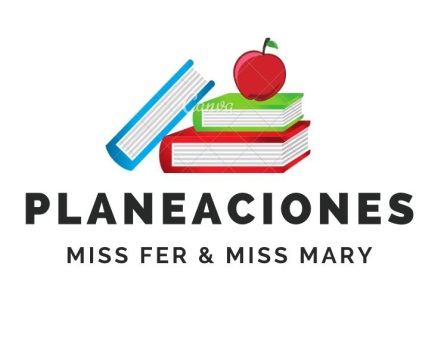 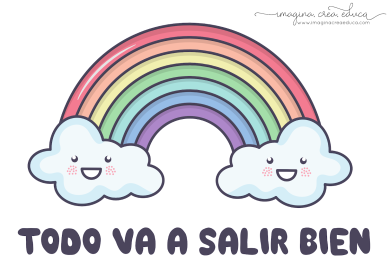  PLAN DE TRABAJOESCUELA PRIMARIA: ___________	CUARTO GRADOMAESTRO (A) : _________________NOTA: si aún no tienes los libros de textos, soló realiza las actividades del cuaderno.NOTA: es importante que veas las clases por la televisión diariamente para poder realizar tus actividades. ASIGNATURAAPRENDIZAJE ESPERADOPROGRAMA DE TV ACTIVIDADESSEGUIMIENTO Y RETROALIMENTACIÓNLUNES Formación Cívica y ÉticaIdentifica la organización política de México como una república representativa, democrática, laica y federal. Formación Cívica y Ética, un aprendizaje de por vida Responde en tu libreta.¿Qué es una republica?¿Qué significa democracia?¿A que se refiere el termino de “laica”?.Envía evidencias de tus trabajos al whatsApp de tu maestro (a), tienes hasta las 9:00 p.m de cada día.NOTA: no olvides ponerle la fecha a cada trabajo y tú nombre en la parte de arriba. LUNES Educación SocioemocionalExplica su conocimiento sobre los estados de ánimo y sentimientos, así como su influencia en la toma de decisiones. ¡Así expreso mis sentimientos! Colorea el círculo con la acción correcta.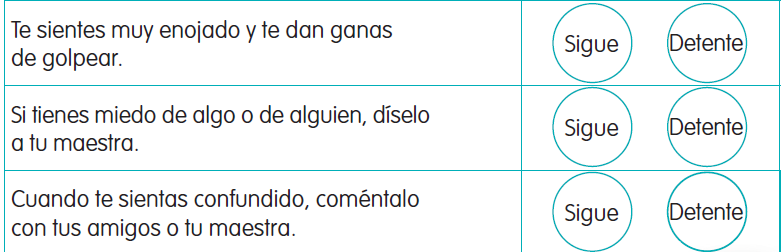 Envía evidencias de tus trabajos al whatsApp de tu maestro (a), tienes hasta las 9:00 p.m de cada día.NOTA: no olvides ponerle la fecha a cada trabajo y tú nombre en la parte de arriba. LUNESCiencias NaturalesRelaciona fricción con la fuerza y describe sus efectos en los objetos. Describe formas de producir electricidad estática: frotación y contacto, así como sus efectos en situaciones del entorno. Reafirmemos lo aprendido Relaciona con líneas las imágenes y las formas de producir calor. Luego, escribe dos formas de generación de calor en tu hogar.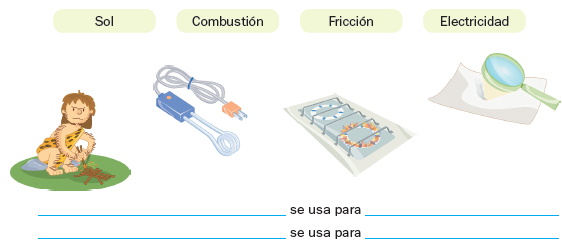 Envía evidencias de tus trabajos al whatsApp de tu maestro (a), tienes hasta las 9:00 p.m de cada día.NOTA: no olvides ponerle la fecha a cada trabajo y tú nombre en la parte de arriba. Vida saludableToma decisiones respecto del consumo de alimentos procesados, con base en la información de los sellos y advertencias. Sellos y más sellos Analiza los sellos que vienen en los empaques de los productos que consumes diariamente y pegalos en tu libreta, ¿Qué significa cada uno de ellos?ASIGNATURAAPRENDIZAJE ESPERADOPROGRAMA DE TV ACTIVIDADESSEGUIMIENTO Y RETROALIMENTACIÓNMARTES HistoriaInvestiga aspectos de la cultura y de la vida cotidiana del pasado y valora su importancia. La Independencia: Por una sociedad más justa  Contesta las preguntas.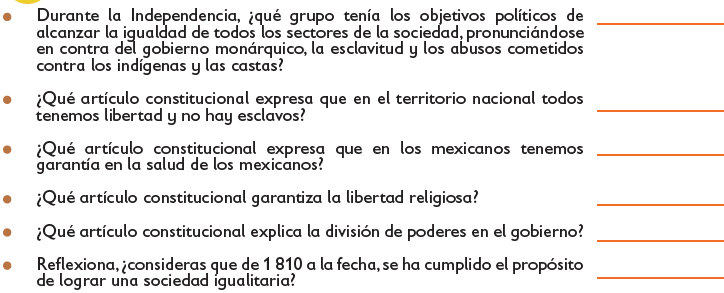 Envía evidencias de tus trabajos al whatsApp de tu maestro (a), tienes hasta las 9:00 p.m de cada día.NOTA: no olvides ponerle la fecha a cada trabajo y tú nombre en la parte de arriba. MARTES MatemáticasEstima la capacidad que tiene un recipiente y comprueba mediante el uso de otro que sirva como unidad de medida. ¿Cuántos de esos? Responde las siguientes preguntas en tu libreta.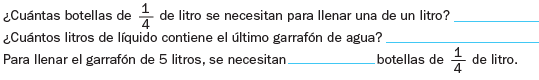 Envía evidencias de tus trabajos al whatsApp de tu maestro (a), tienes hasta las 9:00 p.m de cada día.NOTA: no olvides ponerle la fecha a cada trabajo y tú nombre en la parte de arriba. MARTESLengua materna Redacta notas periodísticas breves. Jerarquiza la información al redactar una nota periodística. Una noticia de mi comunidad Investiga una noticia que haya sucedido en los últimos días en tu comunidad y responde las siguientes preguntas. 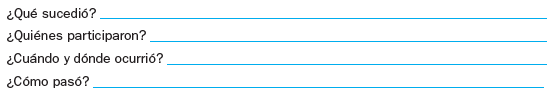 Envía evidencias de tus trabajos al whatsApp de tu maestro (a), tienes hasta las 9:00 p.m de cada día.NOTA: no olvides ponerle la fecha a cada trabajo y tú nombre en la parte de arriba. GeografíaAborda una situación relevante de interés local relacionada con el contexto nacional. Análisis y representación de la información geográfica Haz un listado de problematicas de tu comunidad que puedas contribuir para darles una mejor solución.ASIGNATURAAPRENDIZAJE ESPERADOPROGRAMA DE TV ACTIVIDADESSEGUIMIENTO Y RETROALIMENTACIÓNMIÉRCOLES  MatemáticasIdentifica y analiza la utilidad del dato más frecuente de un conjunto de datos (moda Venta de pasteles Lee la información y responde las preguntas.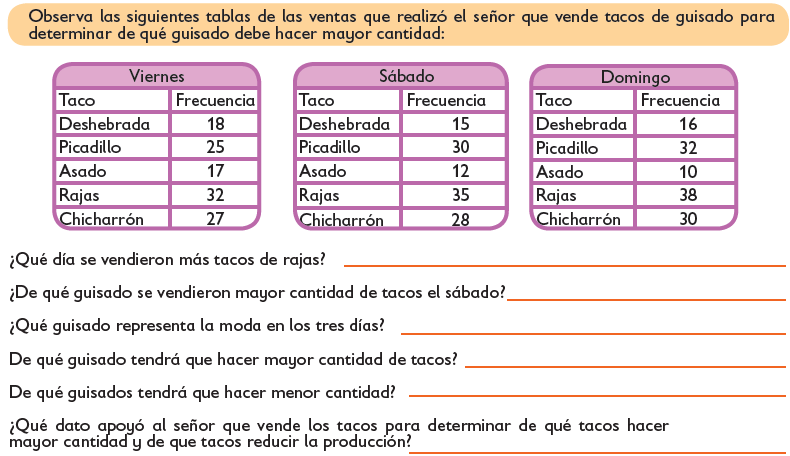 Envía evidencias de tus trabajos al whatsApp de tu maestro (a), tienes hasta las 9:00 p.m de cada día.NOTA: no olvides ponerle la fecha a cada trabajo y tú nombre en la parte de arriba.  MIÉRCOLES Ciencias NaturalesIdentifica que la temperatura y el tiempo influyen en la cocción de los alimentos. Identifica que la temperatura, el tiempo y la acción de los microorganismos influyen en la descomposición de los alimentos. La ruleta de la ciencia Marca con una ✓ las formas comunes de cocción para cada alimento.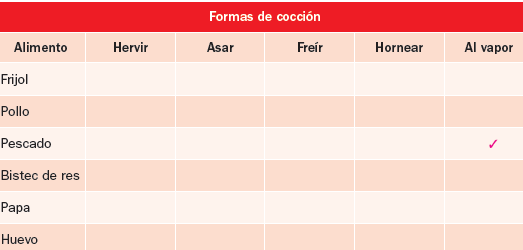 Envía evidencias de tus trabajos al whatsApp de tu maestro (a), tienes hasta las 9:00 p.m de cada día.NOTA: no olvides ponerle la fecha a cada trabajo y tú nombre en la parte de arriba.  MIÉRCOLES  HistoriaInvestiga aspectos de la cultura y de la vida cotidiana del pasado y valora su importancia. Las mujeres en el movimiento de Independencia Escribe las palabras con la respuesta correcta a cada pregunta.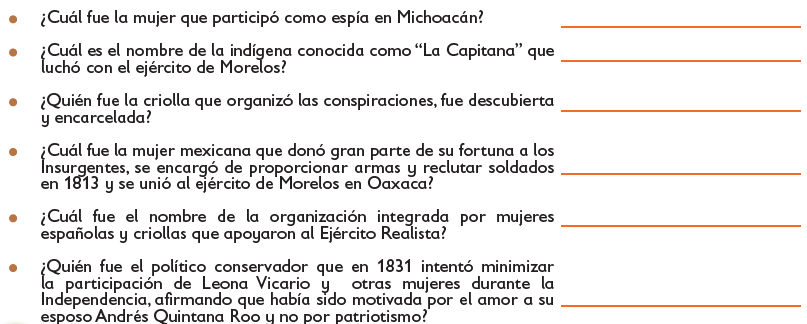 Envía evidencias de tus trabajos al whatsApp de tu maestro (a), tienes hasta las 9:00 p.m de cada día.NOTA: no olvides ponerle la fecha a cada trabajo y tú nombre en la parte de arriba.  Lengua maternaRedacta notas periodísticas breves. Jerarquiza la información al redactar una nota periodística Organicemos nuestra nota periodística Rodea con rojo el encabezado, con azul el subtítulo y con verde el texto de la noticia.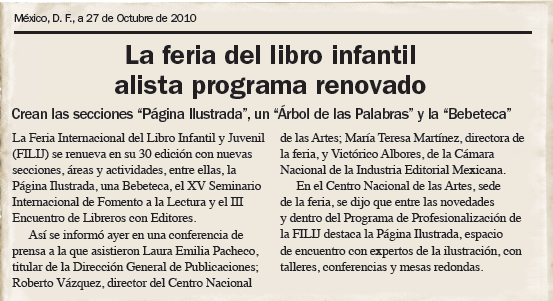 ASIGNATURAAPRENDIZAJE ESPERADOPROGRAMA DE TV ACTIVIDADESSEGUIMIENTO Y RETROALIMENTACIÓNJUEVESGeografía Aborda una situación relevante de interés local relacionada con el contexto nacional. Los resultados de mi proyecto Escribe tres acciones que puedas hacer para el cuidado del medio ambiente. 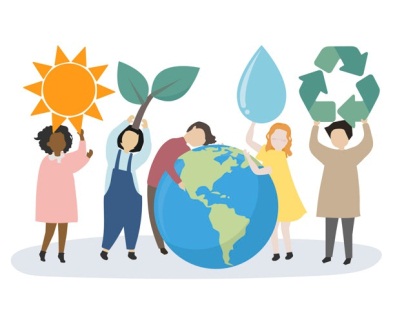 Envía evidencias de tus trabajos al whatsApp de tu maestro (a), tienes hasta las 9:00 p.m de cada día.NOTA: no olvides ponerle la fecha a cada trabajo y tú nombre en la parte de arriba.  JUEVES Matemáticas Identifica y analiza la utilidad del dato más frecuente de un conjunto de datos (moda). Cuando la moda se acomoda En un conjunto de datos, el que más veces se repite, se llama moda.Analiza las tablas del desempeño de dos atletas que participaron en gimnasia artística y responde a las preguntas.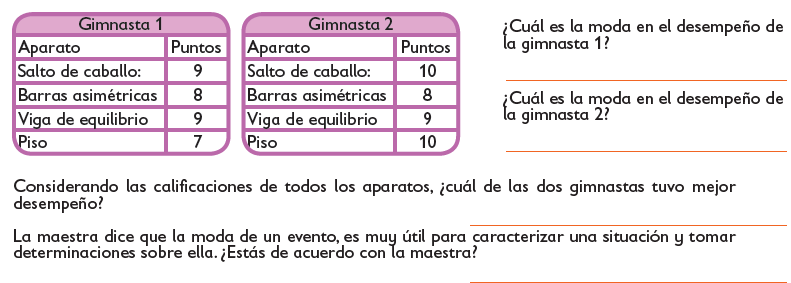 Envía evidencias de tus trabajos al whatsApp de tu maestro (a), tienes hasta las 9:00 p.m de cada día.NOTA: no olvides ponerle la fecha a cada trabajo y tú nombre en la parte de arriba.  JUEVES Lengua maternaRedacta notas periodísticas breves. Jerarquiza la información al redactar una nota periodística. Mi nota periodística  Analiza una nota periodística y resuete las siguientes preguntas. 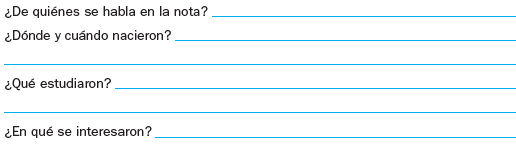 Envía evidencias de tus trabajos al whatsApp de tu maestro (a), tienes hasta las 9:00 p.m de cada día.NOTA: no olvides ponerle la fecha a cada trabajo y tú nombre en la parte de arriba.  ASIGNATURAAPRENDIZAJE ESPERADOPROGRAMA DE TV ACTIVIDADESSEGUIMIENTO Y RETROALIMENTACIÓNVIERNES MatemáticasRepresenta fracciones de magnitudes continuas (longitudes y superficies de figuras); identifica la unidad, dada una fracción de la misma. Rally de graduación Lee el texto, observa la distribución de espacios y remárcalos como se indica.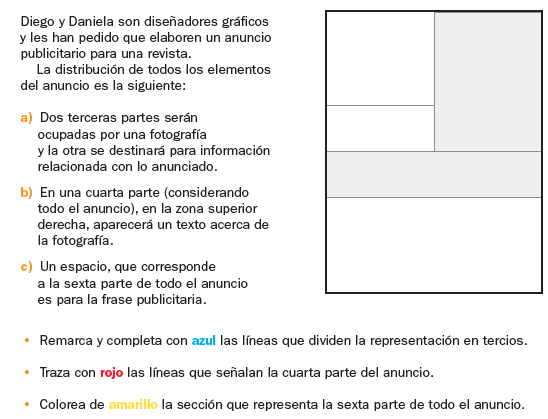 Envía evidencias de tus trabajos al whatsApp de tu maestro (a), tienes hasta las 9:00 p.m de cada día.NOTA: no olvides ponerle la fecha a cada trabajo y tú nombre en la parte de arriba.  VIERNESLengua MaternaRegistra y difunde costumbres y tradiciones. Significados en costumbres y tradiciones zoques Escribe tres costumbres y tradiciones que realicen en tu país. Envía evidencias de tus trabajos al whatsApp de tu maestro (a), tienes hasta las 9:00 p.m de cada día.NOTA: no olvides ponerle la fecha a cada trabajo y tú nombre en la parte de arriba.  VIERNESEducación socioemocional Da ejemplos de los logros que tiene al regular estados de ánimo y sentimientos en la interacción con otras personas y el logro del bienestar social. Nuestros logros, un ejemplo de solidaridad Completa la tabla con la emoción del recuadro que corresponde.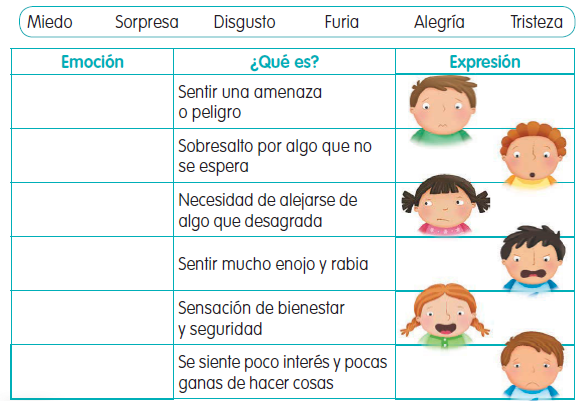 Envía evidencias de tus trabajos al whatsApp de tu maestro (a), tienes hasta las 9:00 p.m de cada día.NOTA: no olvides ponerle la fecha a cada trabajo y tú nombre en la parte de arriba.  Vida Saludable Consume alimentos frescos de la región e identifica cómo esta práctica beneficia al medio ambiente. Una tortilla calientita Describe en tu cuaderno la importancia de consumir productos frescos de la region donde vives. 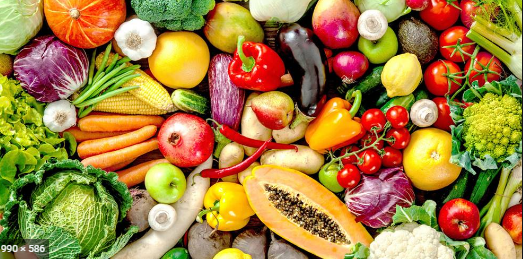 